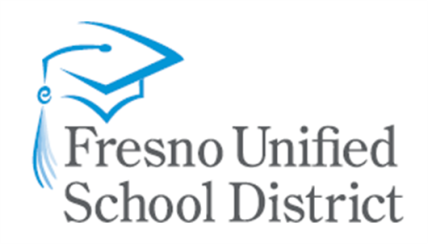 DRAFTMINUTES – CITIZENS OVERSIGHT COMMITTEEFOR MEASURE K AND MEASURE Q Unified April 26, 2011The purpose of the citizen’s oversight committee shall be to inform the public concerning the expenditure of bond revenues.  (California Education Code)Fresno CaliforniaCitizens Oversight Committee, Fresno Unified School District, Service Center, Huntington Conference Room, 4600 N. Brawley Avenue, Fresno, CA  93722.Regular MeetingAt a regular meeting of the Citizens Oversight Committee of Fresno Unified School District (FUSD), held on April 26, 2011, present were Chair Nick Yovino, Kacey Auston, Mark Babcock, Francine Farber, Patricia Pointer, Georgia Sisson, Kelly TrevinoNot present were Al Heers, Clint Horwitz, Jeffrey Mayer, Stafford ParkerAlso present were FUSD staff Debbi Dixon, Jeff Friesen, John Klang, Kim Kelstrom, Lisa LeBlanc, Karin Temple1.	CALL MEETING TO ORDER	 	Chair Nick Yovino convened the meeting at 8:10 a.m.2.	WELCOME / INTRODUCTIONS / RECOGNITIONS3.	APPROVE MEETING MINUTES	a.	Motion was made and carried unanimously to approve the October 26, 2010 minutes. 	b.	Motion was made and carried unanimously to approve the January 25, 2011 minutes with correction.4.	APPROVE AMENDMENT TO MEASURE K OVERSIGHT COMMITTEE BYLAWS TO ESTABLISH THE CITIZENS OVERSIGHT COMMITTEE FOR MEASURE K AND MEASURE Q	The committee was asked to approve the amended Bylaws of the Measure K Oversight Committee which was approved by the Board on January 26, 2011 extending the financial oversight responsibilities of this committee to include Measure Q as well as Measure K.  Measure Q was approved by the voters in November of 2010.	Motion was made and carried unanimously to approve the amended Bylaws.5.	MEASURE K REPORT	a. 	Project UpdatesSite M-4 – New Southeast Elementary School; starting demolition this week; expected to be completed by August 2012SW Middle School – Majority of technical studies are complete; on target to request Board to certify environmental impact report and approve the site as a final site in November 2011Tehipite Middle School – Modernization underwayEaton, McCardle, Rowell, Slater Elementary Schools – Modernizations underwayBullard High – Modernization of two gymnasiums and the theater; final phase of construction is late fallBethune, Columbia, King and Addams – Modernizations going out to bidMaintenance Projects – 22 security projects including cameras and fencing; 11 HVAC projects, 8 of these are bid for summer break; 5 electrical service upgrades and lighting; 7 PA systems/ technology/telephone; 16 drinking fountain projects; 5 paving projects (play courts and parking lots); re-roofing at Ahwahnee and Starr; 19 grounds projects including grading, landscaping and fencing; cyclorama curtains at Sunnyside; 2 eating shelters; alleviate Burroughs flooding; phone system at Powers; 2 marquees	b. 	Expenditure Report Total Impact to Measure K = $142.1 M; decreased $13.2 MProjects in design = Increased $2.4 MProjects in construction = Decreased $12.9 MProjects in completion = Decreased $2.6 MFuture projects = Decreased $.1 MMotion was made and carried unanimously to approve the Measure K Expenditure Report for the period ending April 2011.	c. 	Quarterly Audit (January 1 – March 31, 2011) For this quarter there were approximately 2,000 transactions totaling just under $11 M; 25 transactions were selected for review totaling $5.4 M; the transactions selected represent approximately 50% of the total value and approximately 1% of the total number of transactions.  All expenditures were found to be valid bond project transactions and all were properly coded.Motion was made and carried unanimously to approve the Quarterly Audit report for the period January 1, 2011 – March 31, 2011.6.	MEASURE Q REPORT	a.	Project Updates
Mayfair and Wilson Elementary Schools – Portable replacement projects under construction (removing 8 portables at each school and building an 8-classroom building) Fresno High – Plans in design review at Division of State Architect to build two 2-story buildings in front (Echo frontage) framing Royce Hall and removing existing administration and library buildings; one building will house library and career center on the first floor and classrooms on the second; other building will house administration and meeting areas on the first floor and classrooms on the second floor; total of 20 classrooms which will allow removal of 20 portables from the siteRoosevelt – Plans in design review at Division of State Architect; new classroom building to replace portables; demolish two old classroom buildings; open up quad area; improve pedestrian circulation; replace fencing with more attractive fencing; add decorative signage Edison – Plans in design review at Division of State Architect; new 2-story classroom building to replace two old classroom buildings and portables; includes career technical education classrooms with rollup type doors to allow utilization of outdoor space Hoover – Designing 2-story classroom building near the First/Barstow corner; demolishing existing old structure and replacing portablesHamilton and Sequoia – Modernization projects in designDakota Campus – Security fencing project completedTurner – Installation of automatic irrigation system to be completed during the summer 	b.	Expenditure Report – APPROVE	Total Impact to Measure Q = $1.2 MProjects in design = Decreased $1.1 MProjects in construction = Increased $1.8 MProjects in completion = Increased $.6 MMotion was made and carried unanimously to approve the Measure Q Expenditure Report for the period ending April 2011.	c.	Quarterly AuditNone at this time. 7.	CHAIR’S REPORT	Elect Citizens Oversight Committee Vice ChairMark Babcock accepted the nomination to the position of Vice Chair for the COC.  Motion was made and carried unanimously to approve Mark Babcock as Vice Chair.8.	PUBLIC COMMENTAn opportunity is provided for individuals to address the Citizens Oversight Committee on topics within the subject matter jurisdiction of the Committee.  No action shall be undertaken on an item not appearing on the posted agenda.9.	ADJOURN – NEX MEETING JULY 26, 2011, 8:00 a.m.Motion was made and carried unanimously to adjourn this meeting at 9:20 p.m.